Об отмене решения Совета сельского поселения Новопетровский сельсовет муниципального района Кугарчинский район Республики Башкортостан от 02 сентября 2016 года №46 «Об утверждении Положения о порядке проведения квалификационного экзамена для присвоения классных чинов муниципальным служащим администрации сельского поселения Новопетровский сельсовет муниципального района Кугарчинский район Республики Башкортостан» с учетом изменений внесенных от 09 октября 2017 года №62/1  Руководствуясь Федеральным законом от 6 октября 2003 года № 131-ФЗ «Об общих принципах организации местного самоуправления в Российской Федерации», Уставом сельского поселения Новопетровский сельсовет муниципального района Кугарчинский район Республики Башкортостан, Совет сельского поселения Новопетровский сельсовет муниципального района Кугарчинский район Республики БашкортостанРЕШИЛ: 1. Считать утратившим силу решение Совета сельского поселения Новопетровский сельсовет муниципального района Кугарчинский район Республики Башкортостан от 02 сентября 2016 года №46 «Об утверждении Положения о порядке проведения квалификационного экзамена для присвоения классных чинов муниципальным служащим администрации сельского поселения Новопетровский сельсовет муниципального района Кугарчинский район Республики Башкортостан» с учетом изменений внесенных от 09 октября 2017 года №62/1.2. Настоящее решение обнародовать в здании администрации сельского поселения Новопетровский сельсовет муниципального района Кугарчинский район Республики Башкортостан и разместить на официальном сайте администрации сельского поселения Новопетровский сельсовет муниципального района Кугарчинский район Республики Башкортостан.3. Контроль за исполнением настоящего решения возложить на Комиссию по соблюдению Регламента Совета, статусу и этике депутата Совета сельского поселения Новопетровский  сельсовет муниципального района Кугарчинский район Республики БашкортостанГлава сельского поселения                                              Х.А,Аллабердин БАШҡОРТОСТАН  РЕСПУБЛИКАҺЫКүгәрсен районы муниципаль районының Новопетровка ауыл Советы ауыл биләмәһе Советы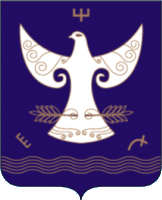 РЕСПУБЛИКА  БАШКОРТОСТАНСовет сельского поселения    Новопетровский  сельсовет муниципального района Кугарчинский районРЕСПУБЛИКА  БАШКОРТОСТАНСовет сельского поселения    Новопетровский  сельсовет муниципального района Кугарчинский район453332, Үрге урам, 20, Сәйетҡол,  тел. 8 (34789) 2-56-03453332, с.Саиткулово ул. Верхняя, 20,                                                тел. 8 (34789) 2-56-03453332, с.Саиткулово ул. Верхняя, 20,                                                тел. 8 (34789) 2-56-03            ҡАРАР        «21» 11.  2023 й                       №19                            ҡАРАР        «21» 11.  2023 й                       №19                                               РЕШЕНИЕ                        «21» 11 . 2023 г.                               РЕШЕНИЕ                        «21» 11 . 2023 г.